Emotional Based School Non-Attendance (EBSNA) Stage 4 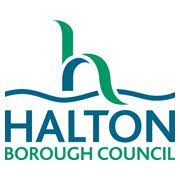 & Medical Needs TuitionReferral FormReferrals are the responsibility of the school and must include a signed declaration of agreement.  Please return completed referrals to ebsna@halton.gov.uk 48 hours before the next panel meeting for a placement to be considered.The forms below are just a suggested template and can be adapted in order to support your referral.Section 1 – Pupil DetailsPupil’s Name:                                               D.O.B:                           Year:                  Gender:                                  Address: School:Section 2 - Attendance InformationLast date of attendance at school: Attendance percentage for relevant academic years:When did the child first start to miss school due to EBSNA?(Please attach SIMS attendance reports)Section 3 - Pupil SEND Information (to be completed if appropriate)SEND Stage if applicable: (e.g. SEND Support, EHC Plan, etc):If there is not an EHCP, has an EHCP been applied for? (If Yes, date request was made)Section 4 – EBSNA History and Action TakenPlease give a brief outline of pupil’s identified needs in relation to EBSNA.  What strategies have you tried already at stages 1 – 3? How many plan do review cycles have already been completed within school? What was the impact of this work?Which other agencies and / or support services are / have been involved?  What was the engagement / outcome? Which professional knows this child best (during their absence from school)?  Please include their views on a placement, where possible.Section 5 – Supporting Information Please list any other agencies / support services currently involved (and include any relevant documents, including reports from professionals / EP consultation records / recorded views of professionals on current health needs, etc. (either attach or copy & paste))Which level on the ‘continuum of need’ are the family / young person currently?   1 /2 / 3/ 4      If at 2, 3 or 4 on the level of need, who is the lead professional for the plan?                                      Section 6 – MEDICAL REFERRALS ONLYPlease describe the medical condition with reasons the pupil may experience barriers to learning, participation and achievement:Consultant letter attached:   Y    NConsultants plan for ongoing treatment: (If available)Estimated length of absence: (If known)Section 7 – Further InformationFurther information/notes:  (If there are specific teaching/learning requirements please elaborate here) Please include any other factors that need to be considered as part of a placements – e.g. medical needs / self-harm etc., and any wider holistic issues i.e. impact of other family members (young carers, parent recently sent to prison, family breakdown, sibling in care, etc.)Please attach any other supporting, relevant documents, including an EHCP (Not an entire CPOMS record) Section 8 – Parent and Student ConsentParent/carers name/s:              Parent/s aware of referral and consent to request for placement:  Address:       Phone number/s:   Where possible, please consider submitting supporting statements from the parent and / or student along with your referral.  An example template is included at the end of this form.                                                                    Section 9 – School DeclarationAs a school, we agree to engage fully with the stage 4 placement, in line with the tuition centre SLA.  This will include providing work and working closely with all professionals and the family to progress towards a successful reintegration into school. This will include releasing staff to visit the tuition centre and considering the provision within school, as necessary.Principal / Headteacher’s Signature / Authorisation:Principal / Headteacher’s Name:Date:Parent Statement in Support of a stage 4 placement referralWould you be happy to for your child to be offered a stage 4 time limited placement?What would you hope would be a successful outcome of a placement?Would you be happy to work with services and agencies in order to support a successful return to school?Please use the box below to provide further information or a supporting statement for consideration by the panel.Name:Signed:Date:Placement Nominee Form What would you hope to achieve with this placement?Would you be willing to attend the tuition centre for a placement as part of a plan to successfully return to your school?Is there anything else you want us to know?Name:Date: